ДЕПАРТАМЕНТ ОБРАЗОВАНИЯ И НАУКИ ТЮМЕНСКОЙ ОБЛАСТИСОВЕТ ДИРЕКТОРОВ ПРОФЕССИОНАЛЬНЫХ ОБРАЗОВАТЕЛЬНЫХ ОРГАНИЗАЦИЙ ТЮМЕНСКОЙ ОБЛАСТИГОСУДАРСТВЕННОЕ АВТОНОМНОЕ ПРОФЕССИОНАЛЬНОЕ ОБРАЗОВАТЕЛЬНОЕ УЧРЕЖДЕНИЕ ТЮМЕНСКОЙ ОБЛАСТИ«ЗАПАДНО-СИБИРСКИЙ ГОСУДАРСТВЕННЫЙ КОЛЛЕДЖ»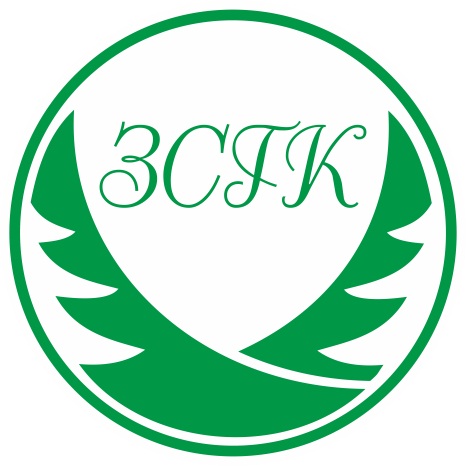 ПРОГРАММАдеятельности базовой площадкиВНЕДРЕНИЕ ОБРАЗОВАТЕЛЬНЫХ ТЕХНОЛОГИЙ ОБУЧЕНИЯ ВЗРОСЛОГО НАСЕЛЕНИЯ(на период 2015-2016 гг.)Тюмень, 2015I. ПАСПОРТ ПРОГРАММЫ БАЗОВОЙ ПЛОЩАДКИII. ОСНОВНЫЕ ПОЛОЖЕНИЯ БАЗОВОЙ ПЛОЩАДКИВ настоящее время в Российской Федерации сформирован и реализуется комплекс стратегических задач, направленных на развитие дополнительного профессионального образования. Приоритетные направления государственной политики в этой области определяются развитием сферы дополнительного образования взрослых.Одним из основных факторов развития рассматривается ресурс системы профессионального образования. Предусматривается выработка новой методики работы, обеспечивающей привлечение различных категорий населения в приобретении необходимых прикладных умений и квалификаций на протяжении всей трудовой деятельности. Именно такие условия создает базовая площадка по внедрению образовательных технологий обучения взрослых в профессиональных образовательных организациях региона, созданная на базе ГПОУ ТО «Западно-Сибирский государственный колледж».Базовая площадка не только формирует базу лучших обучающих практик, но и разрабатывает конкретные методики работы по реализации образовательных технологий обучения взрослого населения.Статус держателей базовой площадки позволяет к 2016 г. достичь три основных результата и проработать методику работы по выработке инструментария проведения вводной диагностики для различных категорий населения; отработать методику работы по подбору индивидуализированной программы подготовки, формата обучения. Оперативно перенастроить перечень программ и содержания программ обучения. Изменить аспектность реализуемых программ подготовки для специалистов отрасли, других категорий населения.К планируемым достижениям базовой площадки относятся: сформированный механизм социального партнерства в сфере образования взрослых; создание информационного, организационного и иных ресурсов, обеспечивающих внедрение образовательных технологий обучения взрослого населения; обеспечение доступности образовательных услуг для взрослого населения, увеличение охвата населения программами дополнительного образования.Деятельность базовой площадки строится на базе имеющихся инфраструктурных, организационных и методических результатов и эффектов, достигнутых профессиональными образовательными организациями региона по обучению взрослых, и развивает их, в интересах системы профессионального образования области.III. СТРУКТУРНО-ФУНКЦИОНАЛЬНАЯ СХЕМА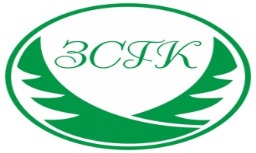 РЕАЛИЗАЦИИ ТЕХНОЛОГИЙ ОБУЧЕНИЯ ВЗРОСЛОГО НАСЕЛЕНИЯПримечание:*МС  - методическая служба профессиональной образовательной организации.*ПОО - профессиональная образовательная организацияСОГЛАСОВАНО:Председатель совета директоров профессиональных образовательных организация Тюменской области______________________Шпак Т.Е.Протокол № ___ от ___  ___________ 2015 г.УТВЕРЖДАЮДиректор Государственного автономного профессионального образовательного учреждения Тюменской области «Западно-Сибирский государственный колледж»___________________ Шатохин Г.Г.Протокол № ___ от ___  ___________ 2015 г.Наименование базовой площадкиВнедрение образовательных технологий обучения взрослыхВнедрение образовательных технологий обучения взрослыхПроблема, решаемая базовой площадкойНеобходимость развития дополнительного профессионального образования взрослого населения региона на основе рационализации практических ресурсов системы профессионального образованияНеобходимость развития дополнительного профессионального образования взрослого населения региона на основе рационализации практических ресурсов системы профессионального образованияНормативная основа- Федеральный закон РФ «Об образовании в РФ» от 29 декабря 2012 года №273-ФЗ;- Постановление Правительства Российской Федерации от 7 февраля 2011 г. № 61 «О Федеральной целевой программе развития образования на 2011-2015 годы»;- Государственная программа Р.Ф. «Развитие образования» на 2013-2020 гг.: Распоряжение от 22.11.2012 № 2148;- Концепция долгосрочного социально-экономического развития Российской Федерации на период до 2020г., утвержденная распоряжением Правительства Российской Федерации от 17 ноября 2008 г. № 1662-р;- Концепция Федеральной целевой программы развития образования на 2016 - 2020 годы. Распоряжение Правительства РФ от 29 декабря 2014 г. N 2765-р;-Стратегия развития системы подготовки рабочих кадров и формирования прикладных квалификаций в Российской Федерации на период до 2020 года, одобрена коллегией Минобрауки России (протокол от 18 июля 2013 г. 3 ПК-5 вн);- Распоряжение Правительства Тюменской области от 24 января 2011 г. N 57-рп «Об утверждении региональной программы комплексного развития профессионального образования Тюменской области на 2011 – 2015 годы»;- Распоряжение  Правительства Тюменской области  от 06.03.2013 №306-рп «Об утверждении Плана мероприятий («дорожная карта») «Изменения в сфере образования Тюменской области, направленные на повышение эффективности и качества  услуг»;- Долгосрочная целевая программа «Основные направления развития образования и  науки Тюменской области» на 2013-2015 годы;- Государственная программа Тюменской области «Основные направления развития образования и науки Тюменской области на 2014-2016 годы»;- Государственная программа Тюменской области «Развитие промышленности, инвестиционной и внешнеэкономической деятельности» на 2014–2016 годы»;- Приказ Департамента образования и науки Тюменской области от 09 декабря 2012 года № 375 ОД «О повышении качества реализации программ профессионального образования  и обучения в Тюменской области»;- Постановление правительства Тюменской области от 31.03.2014 г. №445-РП «Об утверждении комплекса мер по увеличению к 2015 г. доли занятого населения в возрасте от 25 до 65 лет, прошедшего повышение квалификации и (или) профессиональную подготовку»;- Программа развития колледжа- Федеральный закон РФ «Об образовании в РФ» от 29 декабря 2012 года №273-ФЗ;- Постановление Правительства Российской Федерации от 7 февраля 2011 г. № 61 «О Федеральной целевой программе развития образования на 2011-2015 годы»;- Государственная программа Р.Ф. «Развитие образования» на 2013-2020 гг.: Распоряжение от 22.11.2012 № 2148;- Концепция долгосрочного социально-экономического развития Российской Федерации на период до 2020г., утвержденная распоряжением Правительства Российской Федерации от 17 ноября 2008 г. № 1662-р;- Концепция Федеральной целевой программы развития образования на 2016 - 2020 годы. Распоряжение Правительства РФ от 29 декабря 2014 г. N 2765-р;-Стратегия развития системы подготовки рабочих кадров и формирования прикладных квалификаций в Российской Федерации на период до 2020 года, одобрена коллегией Минобрауки России (протокол от 18 июля 2013 г. 3 ПК-5 вн);- Распоряжение Правительства Тюменской области от 24 января 2011 г. N 57-рп «Об утверждении региональной программы комплексного развития профессионального образования Тюменской области на 2011 – 2015 годы»;- Распоряжение  Правительства Тюменской области  от 06.03.2013 №306-рп «Об утверждении Плана мероприятий («дорожная карта») «Изменения в сфере образования Тюменской области, направленные на повышение эффективности и качества  услуг»;- Долгосрочная целевая программа «Основные направления развития образования и  науки Тюменской области» на 2013-2015 годы;- Государственная программа Тюменской области «Основные направления развития образования и науки Тюменской области на 2014-2016 годы»;- Государственная программа Тюменской области «Развитие промышленности, инвестиционной и внешнеэкономической деятельности» на 2014–2016 годы»;- Приказ Департамента образования и науки Тюменской области от 09 декабря 2012 года № 375 ОД «О повышении качества реализации программ профессионального образования  и обучения в Тюменской области»;- Постановление правительства Тюменской области от 31.03.2014 г. №445-РП «Об утверждении комплекса мер по увеличению к 2015 г. доли занятого населения в возрасте от 25 до 65 лет, прошедшего повышение квалификации и (или) профессиональную подготовку»;- Программа развития колледжаЦель базовой площадкиВыработка технологий обучения взрослых и продвижение ее результатовВыработка технологий обучения взрослых и продвижение ее результатовЗадачи базовой площадкиВыработка методики работы по реализации образовательных технологий обучения взрослого населенияПродвижение лучших обучающих практикРазработка информационной стратегии продвижения программ обучения взрослыхРазвитие сотрудничества с региональными объединениями работодателейВыработка методики работы по реализации образовательных технологий обучения взрослого населенияПродвижение лучших обучающих практикРазработка информационной стратегии продвижения программ обучения взрослыхРазвитие сотрудничества с региональными объединениями работодателейОсновные принципынепрерывность образования;доступ к получению профессиональных квалификаций всех возрастных групп населения; возможность получения необходимых знаний, навыков, компетенций и квалификаций в течение всего периода трудовой деятельности; развитие государственно-частного партнерства;оперативное реагирование на обновление производства и текущие запросы предприятий;оценка и признание квалификаций;информационная открытость непрерывность образования;доступ к получению профессиональных квалификаций всех возрастных групп населения; возможность получения необходимых знаний, навыков, компетенций и квалификаций в течение всего периода трудовой деятельности; развитие государственно-частного партнерства;оперативное реагирование на обновление производства и текущие запросы предприятий;оценка и признание квалификаций;информационная открытость Концепция измененийБазовый тренд: Создание и обеспечение широких возможностей для различных категорий населения в приобретении необходимых прикладных квалификаций на протяжении всей трудовой деятельностиБудет обеспечен за счет:Выработки методики работы по реализации образовательных технологий обучения взрослого населенияВыработка инструментария проведения вводной диагностики Выработка методики подбора индивидуализированной программы подготовкиВыработка методики работы по подбору формата обученияВыработки образовательных технологий обучение взрослыхОтбор эффективных образовательных технологий обучения взрослого населенияФормирование базы лучших практикМетодическая поддержка внедрения образовательных технологийПродвижение лучших обучающих практикОперативная перенастройка перечня и содержания программ обучения Изменение аспектности реализуемых программ подготовки для специалистов отрасли, других категорий населенияЛизинг новых технологий и программ подготовки Разработка информационной стратегии продвижения программ обучения взрослыхФормирование стратегии информационного позиционирования и продвижения на целевом рынке ДОУРазвитие сотрудничества с региональными объединениями работодателейРасширение практики участия объединений работодателей в развитии дополнительного образования взрослыхРазвитие процедур и механизмов измерения и оценки качества образованияБазовый тренд: Создание и обеспечение широких возможностей для различных категорий населения в приобретении необходимых прикладных квалификаций на протяжении всей трудовой деятельностиБудет обеспечен за счет:Выработки методики работы по реализации образовательных технологий обучения взрослого населенияВыработка инструментария проведения вводной диагностики Выработка методики подбора индивидуализированной программы подготовкиВыработка методики работы по подбору формата обученияВыработки образовательных технологий обучение взрослыхОтбор эффективных образовательных технологий обучения взрослого населенияФормирование базы лучших практикМетодическая поддержка внедрения образовательных технологийПродвижение лучших обучающих практикОперативная перенастройка перечня и содержания программ обучения Изменение аспектности реализуемых программ подготовки для специалистов отрасли, других категорий населенияЛизинг новых технологий и программ подготовки Разработка информационной стратегии продвижения программ обучения взрослыхФормирование стратегии информационного позиционирования и продвижения на целевом рынке ДОУРазвитие сотрудничества с региональными объединениями работодателейРасширение практики участия объединений работодателей в развитии дополнительного образования взрослыхРазвитие процедур и механизмов измерения и оценки качества образования Результат изменений- Выработан и реализуется инструментарий проведения вводной диагностики; - Выработана и реализуется методика работы по подбору индивидуализированной программы подготовки;- Реализуется методика работы по подбору формата обучения;- Обеспечивается оперативная перенастройка перечня и содержания программ обучения; - Меняется аспектность реализуемых программ подготовки для специалистов отрасли, других категорий населения;- Осуществляется лизинг новых технологий и программ подготовки; - Сформирована база лучших практик по внедрению образовательных технологий обучения взрослых;- Разработано нормативное обеспечение обучения взрослого населения  региона;- Определены направления маркетинговых исследований в области обучения взрослого населения;- Улучшено информационное обеспечение программ - Осуществлено позиционирование и продвижение программ дополнительного профессионального образования (ДПО);- Расширена практика участия объединений работодателей в развитии дополнительного образования взрослых;- Процедуры и механизмы измерения и оценки качества образования получили дальнейшее развитие;- Повышена компетентность педагогических работниковПартнеры- Тюменское региональное отделение ОПОРА РОССИИ (глава Омаров Э.Р.);- Некоммерческого партнерства «Ассоциация гостеприимства Тюменской области» (президент Михайлова О.Ю.);- Регионального некоммерческого объединения «Ассоциация мебельщиков Тюменской области» (председатель РНО АМТО Кривчун П.П.); - Некоммерческого партнерства «Ассоциация предприятий розничной торговли Тюменской области» (председатель правления НП Сутормина М.Е.)- Департамент занятости населения Тюменской области, службы занятости региона- Департамент экономики и инвестиционного развития Администрации г. Тюмени- Тюменский областной государственный институт развития регионального образования Тюменской областиСроки реализации2015 – 2016 гг.Этапы реализациимероприятий 1 этап: вводная диагностика: август – октябрь 2015 г.2 этап: выработка методики работы: октябрь – ноябрь 2015 г.3 этап: независимая оценка квалификаций:2016 г.4 этап: поиск и продвижение лучших обучающих практик: декабрь 2015 г. – декабрь 2016 г.Ожидаемые результаты работы Выработанный инструментарий, методика работы для оперативной перенастройки перечня и содержания программ подготовки, обеспечивающий выход на требования профессиональных стандартов Перенастроенный перечень и содержание программ подготовки для специалистов отрасли, других категорий населения в профессиональных образовательных организацияхСформированная база лучших обучающих практикФинансовое обеспечениеФинансирование базовой площадки обеспечивается за счет внебюджетных средств профессиональных образовательных организаций (ПОО) и привлеченных средств работодателейКонтроль деятельностиУправление реализацией деятельности базовой площадки осуществляет Совет директоров профессиональных образовательных организаций Тюменской областиОбщую координацию деятельности базовой площадки осуществляет рабочая группа, в состав которой входят: представители профессиональных образовательных организаций Тюменской областиМестоположение Государственное автономное профессиональное образовательное учреждение Тюменской области «Западно-Сибирский государственный колледж»Российская федерация, Тюменская область, г. Тюмень, ул. Рылеева, д.34Состав рабочей группы ГАПОУ ТО «Тюменский колледж водного транспорта»ГАПОУ ТО «Тюменский лесотехнический техникум»ГАПОУ ТО «Голышмановский агропедагогический колледж»ГАПОУ ТО «Тюменский техникум индустрии питания коммерции и сервиса»ГАПОУ ТО «Тобольский колледж искусств и культуры имени А.А. Алябьева»IV. КОМПЛЕКС МЕР ПО РЕАЛИЗАЦИИ МЕРОПРИЯТИЙ («ДОРОЖНАЯ КАРТА») БАЗОВОЙ ПЛОЩАДКИIV. КОМПЛЕКС МЕР ПО РЕАЛИЗАЦИИ МЕРОПРИЯТИЙ («ДОРОЖНАЯ КАРТА») БАЗОВОЙ ПЛОЩАДКИIV. КОМПЛЕКС МЕР ПО РЕАЛИЗАЦИИ МЕРОПРИЯТИЙ («ДОРОЖНАЯ КАРТА») БАЗОВОЙ ПЛОЩАДКИIV. КОМПЛЕКС МЕР ПО РЕАЛИЗАЦИИ МЕРОПРИЯТИЙ («ДОРОЖНАЯ КАРТА») БАЗОВОЙ ПЛОЩАДКИIV. КОМПЛЕКС МЕР ПО РЕАЛИЗАЦИИ МЕРОПРИЯТИЙ («ДОРОЖНАЯ КАРТА») БАЗОВОЙ ПЛОЩАДКИ№ п/пНаименование мероприятияСрок исполненияОтветственные исполнителиРезультатОрганизационное обеспечение деятельности базовой площадкиОрганизационное обеспечение деятельности базовой площадкиОрганизационное обеспечение деятельности базовой площадкиОрганизационное обеспечение деятельности базовой площадкиОрганизационное обеспечение деятельности базовой площадкиФормирование состава рабочей группы по направлению базовой площадки16.03.2015 г.Члены рабочей группыПерсонифицированный состав рабочей группыПриказПроведение заседаний рабочей группы16.05.2015 г.далее ежемесячноЧлены рабочей группыТОГИРРОРешения заседанийПоручения членам рабочей группыРазработка анкет для ПОО16.03.2015 г.Члены рабочей группыАнкетыРазработка, корректировка  мероприятий базовой площадки01.06.2015 г.Члены рабочей группыСкорректированный комплекс мерРазработка с учетом рекомендация Совета директоров ПОО ТО структурно-функциональной схемы реализации технологий обучения взрослого населения28.05.2015 г.Члены рабочей группыСтруктурно-функциональной схемы реализации технологий обучения взрослого населенияВыработка нормативной базы по внедрению образовательных технологий обучения взрослого населения2015 г.-2016 г.Члены рабочей группыЛокальные акты, регламенты, порядки2. Выработка методики работы по реализации образовательных технологий обучения взрослого населения2. Выработка методики работы по реализации образовательных технологий обучения взрослого населения2. Выработка методики работы по реализации образовательных технологий обучения взрослого населения2. Выработка методики работы по реализации образовательных технологий обучения взрослого населения2. Выработка методики работы по реализации образовательных технологий обучения взрослого населенияВыработка инструментария проведения вводной диагностики:Выявление требуемых трудовых функций Преломление требований профессиональных стандартовФормирование рамки компетенцийКомбинирование компетенций в профессию 20.10.2015 г.Члены рабочей группыИнструментарий вводной диагностикиАлгоритм работыРекомендации по определению порядка и инструментария изучения образовательных потребностей взрослого населенияВыработка методики подбора индивидуализированной программы подготовки 20.10.2015 г.Члены рабочей группыМетодика подбора АлгоритмВыработка методики работы по подбору формата обучения20.10.2015 г.Члены рабочей группыМетодика работыРегламентВыработка методики работы по реализации индивидуализированной программы подготовки20.10.2015 г.Члены рабочей группыМетодика работыРегламентРеализация в ПОО образовательных программ для различных категорий населения с использованием разнообразных форматов обученияпостоянноПОО ТООбразовательные программы3. Выработка образовательных технологий обучение взрослых3. Выработка образовательных технологий обучение взрослых3. Выработка образовательных технологий обучение взрослых3. Выработка образовательных технологий обучение взрослых3. Выработка образовательных технологий обучение взрослыхОтбор эффективных образовательных технологий обучения взрослого населения01.11.2015 г.Члены рабочей группыТОГИРРОМетодические рекомендацииПоиск лучших практик обучения 20.12.2015 г.Члены рабочей группыТОГИРРОВыявление и систематизация передовых практик обученияВыработка образовательных технологий обучение взрослых26.01.2015 г.Члены рабочей группыТОГИРРОРегламентМетодическая поддержка внедрения образовательных технологий2015-2016 гг.Члены рабочей группыМетодические рекомендации, консультацииКруглый стол «Практика внедрения образовательных технологий обучения взрослых»март 2015г.Члены рабочей группыРекомендации Научно-практическая интернет-конференция по вопросам внедрения образовательных технологий обучения взрослыхмай 2016г.Члены рабочей группыМатериалы конференции4. Продвижение лучших обучающих практик4. Продвижение лучших обучающих практик4. Продвижение лучших обучающих практик4. Продвижение лучших обучающих практик4. Продвижение лучших обучающих практикОперативная перенастройка перечня и содержания программ обучения 20.11.2015 г.Члены рабочей группыАктуализированные перечни программ обучения ПОО Реестр (банк) программ обученияИзменение аспектности реализуемых программ подготовки для специалистов отрасли, других категорий населения20.12.2015 г.Члены рабочей группыАктуализированные перечни программ обучения ПОО.Проведение курсов повышения квалификации, семинаров по продвижению лучших обучающих практик01.04.2016 г.Члены рабочей группыПовышение компетентности педагогических работников по технологиям обучения взрослыхСовещание по вопросам продвижения обучающих практик18.05.2016 г.Члены рабочей группыРекомендацииРассмотрение вопроса результатов продвижения лучших практик на заседании совета директоров ПОО ТО2 полугодие 2016 г.Члены рабочей группыРешение совета директоровЛизинг новых технологий и программ подготовки2016 г.ПОО5. Разработка информационной стратегии продвижения программ обучения взрослых5. Разработка информационной стратегии продвижения программ обучения взрослых5. Разработка информационной стратегии продвижения программ обучения взрослых5. Разработка информационной стратегии продвижения программ обучения взрослых5. Разработка информационной стратегии продвижения программ обучения взрослых.Создание информационного ресурса по продвижению программ обучения взрослого населения на целевом рынке ДОУ1 полугодие 2016 г.Члены рабочей группыРекомендацииИнтернет-порталыМодернизация информационных ресурсов, содержащих информацию об обучении взрослых,  расширение  интерактивных возможностей2 полугодие 2015 г.Члены рабочей группыРекомендацииИнтернет-порталыРазмещение информации о программах обучения взрослого населения на интернет-ресурсах социальных партнеровдо 26.12. 2015 г.Члены рабочей группыИнтернет-порталыОрганизация PR-кампаний, в том числе тематических передач (публикаций) в региональных СМИ о программах обучения взрослых2015-2016 г, постоянноЧлены рабочей группыИнтернет-портал (сайт) посвященный вопросам обучения взрослого населенияКруглый стол по проблеме информационного продвижения программ обучения взрослыхноябрь 2016 г.Члены рабочей группыРешениеРекомендацииФормирование документов на всероссийский конкурс лучших практик обучения взрослых2016 г.Члены рабочей группыКомплект документов6. Развитие сотрудничества с региональными объединениями работодателей6. Развитие сотрудничества с региональными объединениями работодателей6. Развитие сотрудничества с региональными объединениями работодателей6. Развитие сотрудничества с региональными объединениями работодателей6. Развитие сотрудничества с региональными объединениями работодателей1.Расширение практики участия объединений работодателей в развитии дополнительного образования взрослых2015-2016 г. постоянноЧлены рабочей группыСформированный механизм социального партнерства в сфере обучения взрослых2.Развитие процедур и механизмов измерения и оценки качества образования2015-2016 г. постоянноЧлены рабочей группыРазвитие процедур и механизмов измерения и оценки качества образования3.Формирование опыта оценки и признания квалификаций, полученных, в том числе путем самообразования2015-2016 г. постоянноЧлены рабочей группыМетодические рекомендации4Расширение использования баз предприятий для проведения практической части обучения взрослого населения2015-2016 г.Члены рабочей группыРекомендации5.Круглый стол с объединениями работодателей по вопросам продвижения программ обучения взрослыхноябрь 2015 г.Члены рабочей группыРешениеРекомендации7. Мониторинг реализации образовательных технологий обучения взрослого населения7. Мониторинг реализации образовательных технологий обучения взрослого населения7. Мониторинг реализации образовательных технологий обучения взрослого населения7. Мониторинг реализации образовательных технологий обучения взрослого населения7. Мониторинг реализации образовательных технологий обучения взрослого населенияБанк информации регионального рынка услуг дополнительного образования2015-2016 г.Члены рабочей группыИнформационные материалы на сайте (портале) базовой площадки (2 раза в год)Формирование интеллектуальных бирж 2015-2016 г.ПООТОГИРРОРеестр программАнкетирование обучающихся по вопросам удовлетворенности качеством образовательных услуг2015-2016 г.Члены рабочей группыАнализ анкет, предложения в план мероприятий